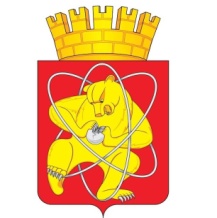 Городской округ «Закрытое административно – территориальное образование Железногорск Красноярского края»АДМИНИСТРАЦИЯ ЗАТО  г. ЖЕЛЕЗНОГОРСК ПОСТАНОВЛЕНИЕ    04.07.2023								                                             № 1293г. ЖелезногорскО внесении изменений   в постановление Администрации ЗАТО 
г. Железногорск от 26.09.2014 № 1765 «О порядке составления, утверждения и исполнения показателей планов финансово-хозяйственной деятельности муниципальных предприятий и о представлении отчетности руководителей муниципальных предприятий»В соответствии с Федеральным законом от 14.11.2002 № 161-ФЗ 
«О государственных и муниципальных унитарных предприятиях», Федеральным законом от 06.10.2003 № 131-ФЗ «Об общих принципах организации местного самоуправления в Российской Федерации», Уставом ЗАТО Железногорск, ПОСТАНОВЛЯЮ:1. Внести в постановление Администрации ЗАТО г. Железногорск 
от 26.09.2014 № 1765 «О порядке составления, утверждения и исполнения показателей планов финансово-хозяйственной деятельности муниципальных предприятий и о представлении отчетности руководителей муниципальных предприятий» следующие изменения:1.1. В пункте 7 слова «А.А. Сергейкина» заменить словами 
«Р.И. Вычужанина». 1.2. В приложении № 1 «Порядок составления, утверждения 
и исполнения показателей планов финансово-хозяйственной деятельности муниципальных предприятий»:1.2.1. Пункт 2.2 дополнить пятым абзацем следующего содержания: «Первый заместитель Главы ЗАТО г. Железногорск по стратегическому планированию, экономическому развитию и финансам согласовывает  приложения № 1, 2, 3 к Порядку составления, утверждения 
и исполнения показателей планов финансово-хозяйственной деятельности муниципальных предприятий.».1.2.2. Пункт 2.5 изложить в новой редакции:«Согласованные первым заместителем Главы ЗАТО г. Железногорск по стратегическому планированию, экономическому развитию и финансам, УГХ, УЭП и КУМИ планы (приложения № 1, 2, 3 к Порядку) утверждаются первым заместителем Главы ЗАТО г. Железногорск по жилищно-коммунальному хозяйству.»1.2.3. В приложениях № 1, 2, 3 к Порядку составления, утверждения и исполнения показателей планов финансово-хозяйственной деятельности муниципальных предприятий гриф «Согласовано» изложить в новой редакции:«2. Управлению внутреннего контроля Администрации ЗАТО г. Железногорск (В.Г. Винокурова) довести настоящее постановление 
до всеобщего сведения через газету «Город и горожане».3. Отделу общественных связей Администрации ЗАТО г. Железногорск (И. С. Архипова) разместить настоящее постановление на официальном сайте Администрации ЗАТО г. Железногорск в информационно-телекоммуникационной сети «Интернет».4. Контроль над исполнением настоящего постановления возложить 
на первого заместителем Главы ЗАТО г. Железногорск по жилищно-коммунальному хозяйству Р.И. Вычужанина.5. Настоящее постановление вступает в силу после его официального опубликования.Глава ЗАТО г. Железногорск  					Д.М. ЧернятинСОГЛАСОВАНО:Первый заместитель Главы ЗАТО г. Железногорск по стратегическому планированию экономическому развитию и финансам________________ (инициалы, фамилия)Руководитель УГХ________________ (инициалы, фамилия)Руководитель УЭП________________ (инициалы, фамилия)Руководитель КУМИ________________ (инициалы, фамилия)».